 ΚΟΥΠΟΝΙ ΜΕΤΡΗΤΩΝ ΓΙΑ ΜΙΚΡΟΕΞΟΔΑΠληροφορίες συναλλαγών με μετρητά για μικροέξοδαΠληροφορίες συναλλαγών με μετρητά για μικροέξοδαΠληροφορίες συναλλαγών με μετρητά για μικροέξοδαΑριθμός κουπονιού:Αριθμός κουπονιού:Αριθμός κουπονιού:Αιτήθηκε από:                                                                                       Ημερομηνία:Αιτήθηκε από:                                                                                       Ημερομηνία:Αιτήθηκε από:                                                                                       Ημερομηνία:Ποσό και νόμισμα:Περιγραφή της προβλεπόμενης χρήσης:Εάν τα έξοδα που σχετίζονται με κρατικούς λειτουργούς/τους HCP, συμπεριλάβετε ονόματα παρακάτω:Εγκρίθηκε από:                                                                                         Ημερομηνία:Εγκρίθηκε από:                                                                                         Ημερομηνία:Εγκρίθηκε από:                                                                                         Ημερομηνία: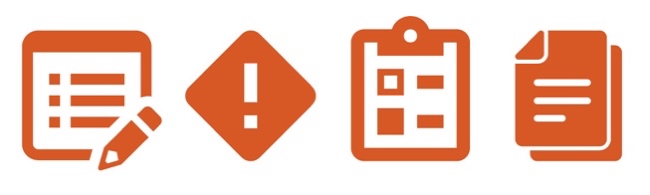 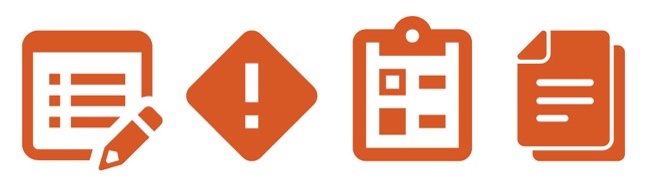 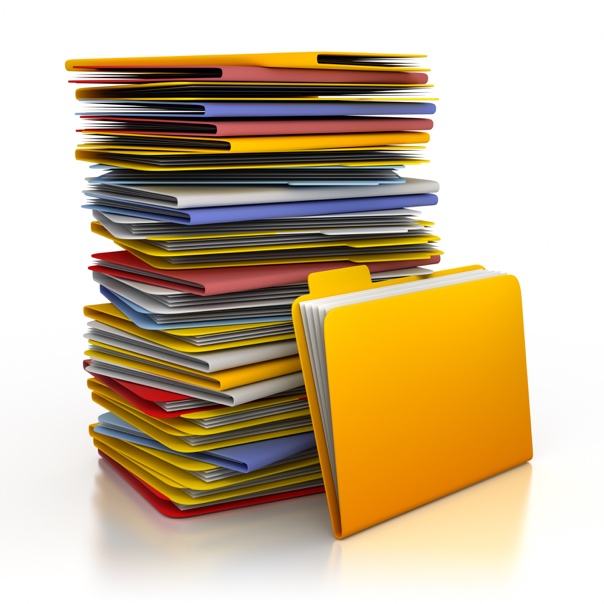 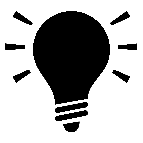 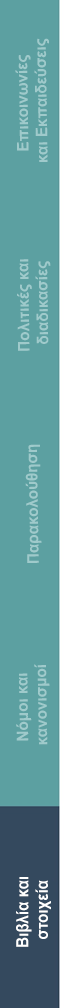 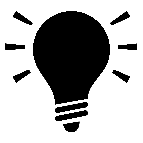 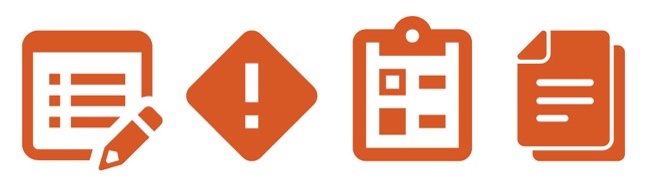 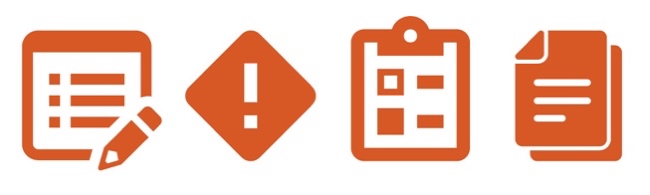 